ΘΕΜΑ: Δαπάνες Κοσμητειών και Τμημάτων Πανεπιστημίου Δυτικής ΜακεδονίαςΑγαπητοί ΚοσμήτορεςΑγαπητοί Πρόεδροι Τμημάτων του Πανεπιστημίου Δυτικής ΜακεδονίαςΜέχρι σήμερα οι δαπάνες των Κοσμητειών και των Τμημάτων του Πανεπιστημίου Δυτικής Μακεδονίας, μετά την κατανομή των πιστώσεων από τη Σύγκλητο, γίνονταν απευθείας από τις Κοσμητείες και τα Τμήματα. Η διαδικασία αυτή, όταν αναφερόμαστε σε ένα μικρό αριθμό οργανικών μονάδων, μπορεί να είναι αποδεκτή, καθώς το πιο πιθανό είναι να μην δημιουργήσει θέματα απευθείας αναθέσεων πέραν του επιτρεπόμενου ορίου, θέματα κατάτμησης δαπανών ή ακόμα και θέματα παράλειψης βασικών θεσμικών υποχρεώσεων, όπως είναι για παράδειγμα οι αναρτήσεις σε ΚΗΜΔΗΣ. Με τη δημοσίευση του νόμου 4610/2019, στο Πανεπιστήμιο Δυτικής Μακεδονίας λειτουργούν πλέον από το ακαδημαϊκό έτος 2019-2020 εφτά (7) Κοσμητείες και είκοσι δύο (22) Τμήματα, πολλά από τα οποία με περισσότερα του ενός προγράμματα σπουδών. Με την τελευταία απόφαση της Συγκλήτου, οι πιστώσεις που έχουν κατανεμηθεί στις Κοσμητείες και τα Τμήματα είναι συνολικά περίπου 200.000,00 ευρώ. Η διάθεση του ποσού αυτού απευθείας από τις Κοσμητείες και τα Τμήματα, δημιουργεί κινδύνους για το Ίδρυμα, από υπερβάσεις των ορίων απευθείας αναθέσεων, από κατατμήσεις δαπανών και από παραλείψεις τήρησης υποχρεωτικών διαδικασιών, με τελικό αποτέλεσμα την ακυρότητα των δαπανών. Οι διαδικασίες που προβλέπονται από την ισχύουσα νομοθεσία για την πραγματοποίησης μιας δαπάνης είναι:Πρωτογενές Αίτημα Δαπάνης, το οποίο αν είναι άνω των 1.000,00 ευρώ (πλέον ΦΠΑ), αναρτάται στο ΚΗΜΔΗΣ.Έγκριση του αιτήματος, με αντίστοιχη ανάρτηση στο ΚΗΜΔΗΣ, για ποσά άνω των 1.000,00 ευρώ (πλέον ΦΠΑ).Απόφαση Ανάληψης Υποχρέωσης (Δέσμευση) του ποσού, η οποία αναρτάται στη ΔΙΑΥΓΕΙΑΑπόφαση Ανάθεσης (στον προμηθευτή), η οποία αναρτάται στη ΔΙΑΥΓΕΙΑ και για ποσά άνω των 1.000,00 ευρώ (πλέον ΦΠΑ) αναρτάται και στο ΚΗΜΔΗΣ.Κατάρτιση Σύμβασης για ποσά άνω των 2.500,00 ευρώ (πλέον ΦΠΑ), η οποία αναρτάται σε ΔΙΑΥΓΕΙΑ και ΚΗΜΔΗΣ.Υποχρεωτική Πρωτοκόλληση του παραστατικού της δαπάνης (π.χ. Τιμολόγιο), άμεσα, κατά την παραλαβή του.Απόφαση Πληρωμής, η οποία αναρτάται στη ΔΙΑΥΓΕΙΑ και για ποσά άνω των 1.000,00 ευρώ, αναρτάται και στο ΚΗΜΔΗΣ.Στις διαδικασίες αυτές να προσθέσουμε ότι:Το όριο της απευθείας ανάθεσης για ομοειδείς δαπάνες (π.χ. Τόνερ), είναι 20.000,00 ευρώ (πλέον ΦΠΑ), συνολικά για το Πανεπιστήμιο και όχι ανά Κοσμητεία ή Τμήμα. Αν ξεπερνάει τις 20.000,00 ευρώ τότε απαιτείται συνοπτικός διαγωνισμός. Για τις απευθείας αναθέσεις απαιτείται η λήψη προσφορών ή η δημοσίευση πρόσκλησης στην Ιστοσελίδα του Πανεπιστημίου.Αν οι απευθείας αναθέσεις από κοσμητείες, τμήματα και τις υπόλοιπες οργανικές μονάδες του Πανεπιστημίου, για ένα είδος (π.χ. Η/Υ) ξεπερνούν αθροιστικά το ποσό των 20.000,00 ευρώ (πλέον ΦΠΑ) τότε μπορεί να καταλογιστεί στο Πανεπιστήμιο (κατά τον κατασταλτικό έλεγχο) πρόθεση κατάτμησης της δαπάνης, με ό,τι αυτό συνεπάγεται.Όπως καταλαβαίνετε, οι διαδικασίες είναι τόσο σύνθετες, που επιβάλλεται πλέον να γίνονται αποκλειστικά και υπεύθυνα, στο σύνολό τους, από τις αρμόδιες οικονομικές υπηρεσίες του Πανεπιστημίου, κάτι που προβλέπεται άλλωστε από το ισχύον θεσμικό πλαίσιο.Οι Κοσμητείες και τα Τμήματα θα καταρτίζουν έναν επιμέρους προϋπολογισμό, με βάση τις διαθέσιμες από τη Σύγκλητο Πιστώσεις, τον οποίο (προϋπολογισμό) μπορούν να τροποποιούν κατά τη διάρκεια του έτους ανάλογα με τις ανάγκες τους. Ο προϋπολογισμός θα κατατίθεται στο αρμόδιο Τμήμα Προϋπολογισμού της Διεύθυνσης Οικονομικού του Πανεπιστημίου. Η υλοποίηση του προϋπολογισμού θα γίνεται από το αρμόδιο Τμήμα Προμηθειών και Διαχείρισης Περιουσιακών Στοιχείων, σε συνεργασία με τις Κοσμητείες και τα Τμήματα.Οι διαδικασίες αυτές θα ξεκινήσουν από το οικονομικό έτος 2020, με τον νέο προϋπολογισμό του Πανεπιστημίου. Μέχρι τότε οι αρμόδιες οικονομικές υπηρεσίες της Διεύθυνσης Οικονομικού, θα αναρτήσουν στην Ιστοσελίδα του Ιδρύματος όλα τα απαραίτητα Έντυπα, με οδηγίες συμπλήρωσης, καθώς και πληροφορίες για τις διαδικασίες πραγματοποίησης ειδικών δαπανών (π.χ. μετακινήσεις). Οι οικονομικές υπηρεσίες θα είναι επίσης στη διάθεσή σας για οποιαδήποτε πρόσθετη ενημέρωση ή διευκρίνιση.Με εκτίμησηΟ Αντιπρύτανης Οικονομικών,Προγραμματισμού & Ανάπτυξης,Ιορδανίδης ΓεώργιοςΕΛΛΗΝΙΚΗ ΔΗΜΟΚΡΑΤΙΑ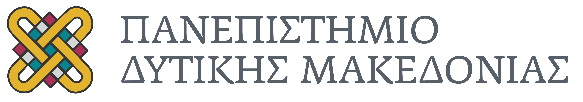 Κοζάνη, Αρ. Πρωτ.:15-11-20192031ΕΛΛΗΝΙΚΗ ΔΗΜΟΚΡΑΤΙΑΠρος :ΔΙΕΥΘΥΝΣΗ ΟΙΚΟΝΟΜΙΚΟΥΤαχ. Δ/νση : Κοίλα ΚοζάνηςΤ.Κ. 50100 Κοζάνη Πληροφορίες: Γ. Χαϊτίδης-Φ. ΚατσάραΤηλέφωνο 2461068232, 2461058236FAX: 2461039682Email: oikon2@teiwm.gr, oikon3@teiwm.grΚοσμήτορες Π.Δ.Μ.Προέδρους Τμημάτων Π.Δ.Μ.Κοσμήτορες Π.Δ.Μ.Προέδρους Τμημάτων Π.Δ.Μ.